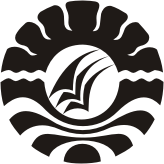 PENERAPAN MODEL PEMBELAJARAN KOOPERATIF TIPE GROUP INVESTIGATION (GI) UNTUK MENINGKATKAN HASIL BELAJAR IPA  PADA SISWA KELAS V SDN 56 TALAKAKECAMATAN MINASATE’NEKABUPATEN PANGKEPSKRIPSIDiajukan untuk Memenuhi Sebagian Persyaratan Guna Memperoleh Gelar Sarjana Pendidikan (S.Pd.) pada Program Studi Pendidikan Guru Sekolah Dasar Strata Satu (S1) Fakultas Ilmu Pendidikan Universitas Negeri MakassarNUR AWALIA SAMSU1247042222PROGRAM STUDI PENDIDIKAN GURU SEKOLAH DASARFAKULTAS ILMU PENDIDIKANUNIVERSITAS NEGERI MAKASSAR2016KEMENTERIAN RISET, TEKNOLOGI DAN PENDIDIKAN TINGGI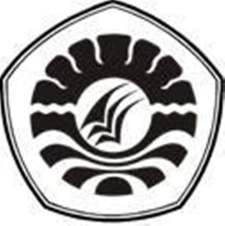 UNIVERSITAS NEGERI MAKASSARFAKULTAS ILMU PENDIDIKANPROGRAM STUDI PENDIDIKAN GURU SEKOLAH DASARAlamat: 1. Kampus IV UNM Tidung Jl. Tamalate I Tidung Makassar,2. Kampus UNM V Kota Pare-Pare, 3. Kampus VI UNM Kota WatamponeTelepon/Fax: 0411.4001010-0411.883.076-0421.21698-0481.21089Laman : www.unm.ac.idPERSETUJUAN PEMBIMBINGSkripsi dengan judul Penerapan Model Pembelajaran Kooperatif Tipe Group Investigation (GI) Untuk Meningkatkan Hasil Belajar IPA pada Siswa Kelas V SDN 56 Talaka Kecamatan Minasate’ne Kabupaten Pangkep.Atas nama:	Nama		: Nur Awalia Samsu	NIM		: 1247042222	Prodi		: Pendidikan Guru Sekolah Dasar (PGSD S1)	Fakultas	: Ilmu PendidikanSetelah diperiksa dan diteliti, serta dilaksanakan ujian Skripsi pada hari Kamis tanggal 4 Agustus 2016 dan dinyatakan LULUS..      Makassar, 12 Agustus 2016Pembimbing I						Pembimbing IIAndi Dewi Riang Tati,S.Pd M.Pd    		Dr. Ansar,M.SiNIP. 1971 1212 2006 04 2001			NIP.19690729200312 1 004Disahkan :Ketua Prodi PGSD FIP UNMAhmad Syawaluddin, S.Kom,M.PdNIP. 19741025 200604 1 001KEMENTERIAN RISET, TEKNOLOGI DAN PENDIDIKAN TINGGIUNIVERSITAS NEGERI MAKASSARFAKULTAS ILMU PENDIDIKANPROGRAM STUDI PENDIDIKAN GURU SEKOLAH DASARAlamat: 1. Kampus IV UNM Tidung Jl. Tamalate I Tidung Makassar,2. Kampus UNM V Kota Pare-Pare, 3. Kampus VI UNM Kota WatamponeTelepon/Fax: 0411.4001010-0411.883.076-0421.21698-0481.21089Laman : www.unm.ac.idPENGESAHAN UJIAN SKRIPSISkripsi diterima oleh Panitia Ujian Skripsi Fakultas Ilmu Pendidikan Universitas Negeri Makassar dengan SK Dekan No.7456/UN36.4/PP/2016 tanggal 29 Juli 2016 untuk memenuhi sebagian persyaratan memperoleh gelar Sarjana Pendidikan pada Jurusan/ Prodi Pendidikan Guru Sekolah Dasar (PGSD) pada hari Kamis tanggal4Agustus2016.Disahkan Oleh:					Pemb. Dekan Bidang Akademik	Dr. Abdul Saman, M.Si.,Kons	NIP. 19720817 200212 1001Panitia Ujian 	:	Ketua	: Dr. Abdul Saman, M.Si. Kons             (…....…………..…….)                                                                  Sekretaris	: Dra. Hj. Rosdiah Salam, M.Pd            	(......….…………...….)Pembimbing I	: Andi Dewi Riang Tati, S.Pd, M.Pd      (…...………………...)Pembimbing II	: Dr. Ansar, M.Si                                    (.……………………..)Penguji I	: Dra. St Nursiah B, M.Pd                      (….……….........…….)Penguji II    	: Azizah Amal, S.S, M.Pd                     (….……………..……)PERNYATAAN KEASLIAN SKRIPSISaya yang bertanda tangan di bawah ini:Nama				:  Nur Awalia SamsuNIM				:  1247042222Jurusan/Program Studi	:  Pendidikan Guru Sekolah DasarJudul Skripsi                      	: Penerapan Model Pembelajaran Kooperatif Tipe Group Investigation (GI) Untuk Meningkatkan Hasil Belajar IPA pada Siswa Kelas V SDN 56 Talaka Kecamatan Minasate’ne Kabupaten Pangkep.Menyatakan dengan sebenar-benarnya bahwa skripsi yang saya tulis ini benar merupakan hasil karya saya sendiri dan bukan merupakan pengambilalihan tulisan atau pikiran orang lain yang saya akui sebagai hasil tulisan atau pikiran sendiri.Apabila dikemudian hari terbukti atau dapat dibuktikan bahwa skripsi ini hasil ciplakan, maka saya besedia menerima sanksi atas perbuatan tersebut sesuai ketentuan yang berlaku.						        Makassar,   12   Agustus 2016						         Yang membuat Pernyataan;						 	Nur Awalia Samsu							NIM. 1247042222MOTOMatahari tidak akan muncul ketika hujan deras menerpa, begitu pula dengan keberhasilan , keberhasilan itu tidak akan datang dengan sendirinya tanpa kerja keras.								(Nur Awalia Samsu)Keperuntukkan karya ini untuk almamaterku, dunia pendidikan, Ibu danAyah beserta keluargaku tercinta yang selaluada untuk saya dalam setiap fase pendidikan hingga sampai pada penulisan skirpsi ini.ABSTRAKNUR AWALIA SAMSU.2016. Penerapa Model Pembelajaran Kooperatif Tipe Group Investigation (GI) Untuk Meningkatkan Hasil Belajar IPA  Pada Siswa Kelas V SDN 56 Talaka Kecamatan Minasate’ne Kabupaten Pangkep. Skripsi ini dibimbing oleh Pembimbing: (I) Andi Dewi Riang Tati S.Pd M,Pd dan              (II) Dr. Ansar, M.Si. Program Studi Pendidikan Guru Sekolah Dasar, Fakultas Ilmu Pendidikan, Universitas Negeri Makassar.Permasalah awal dalam penelitian ini adalah rendahnya hasil belajar IPA, berdasarkan rumusan masalah yakni bagaimanakah gambaran model pembelajaran kooperatif tipe group investigation pada mata pelajaran IPA siswa kelas V SDN 56 Talaka? Yang bertujuan untuk mengetahui gambaran model pembelajaran kooperatif tipe group investigation pada mata pelajaran IPA siswa kelas V SDN 56 Talaka. Dan bagaimanakah gambaran hasil belajar IPA siswa kelas V SDN 56 Talaka melalui penerapan model pembelajaran Kooperatif tipe Group Investigation ? Yang bertujuan untuk mengetahui gambaran hasil belajar IPA siswa kelas V SDN 56 Talaka melalui penerapan model pembelajaran Kooperatif tipe Group Investigation. Pendekatan penelitian yang digunakan adalah kualitatif. Jenis penelitian ini adalah Penelitian Tindakan Kelas (PTK) dengan alur kegiatan yaitu perencanaan, pelaksanaan, observasi, dan refleksi pada tiap-tiap siklus. Fokus penelitian ini adalah penerapan model pembelajaran kooperatif tipe group investigation dan hasil belajar. Subjek penelitian ini adalah guru dan siswa kelas V SDN 56 Talaka Kecamatan Minasate’ne Kabupaten Pangkep dengan jumlah siswa 18 orang. Teknik pengumpulan data dilakukan melalui tes, observasi, dan dokumentasi. Teknik analisis data yang digunakan adalah analisis data kualitatif. Hasil penelitian menunjukkan bahwa aktivitas guru siklus I masih menunjukkan kategori cukup dan siklus II meningkat menjadi kategori baik, demikian pula dengan aktivitas siswa pada siklus I berada pada kategori cukup dan pada siklus II meningkat menjadi kategori baik. Hal tersebut diikuti dengan meningkatnya hasil belajar siswa pada mata pelajaran IPA dimana siklus I diperoleh hasil belajar siswa berada pada kategori cukup, pada siklus II diperoleh nilai hasil belajar siswa sudah berada pada kategori baik dan ketuntasan minimal siswa sudah tercapai. Kesimpulan dalam penelitian ini adalah hasil belajar IPA pada siswa kelas V SDN 56 Talaka Kecamatan Minasate’ne Kabupaten Pangkep melalui penerapan model pembelajaran kooperatif tipe group investigation meningkat.PRAKATAPuji syukur kita panjatkan kehadirat Allah SWT, yang senantiasa memberikan rahmat-Nya kepada kita semua, sehingga penulis mampu menyelesaikan laporan hasil penelitian ini dalam bentuk skripsi dengan baik. Tak lupa shalawat dan salam senantiasa tercurah kepada baginda Rasulullah SAW yang telah mengeluarkan kita dari lembah kehinaan menuju cahaya Islam yang terang benderang seperti yang telah kita rasakan saat ini.Penulis menyadari bahwa skripsi ini tidak mungkin terwujud tanpa bantuan dan bimbingan dari berbagai pihak oleh karena itu penulis menyampaikan ucapan terima kasih yang tak terhingga kepada Andi Dewi Riang Tati S.Pd M.Pd selaku pembimbing I dan Dr. Ansar M.si selaku Pembimbing II sebagai dosen pembimbing penulis yang telah memberikan bimbingan dengan tulus ikhlas meluangkan waktunya memberikan arahan dan motivasi dalam penyusunan skripsi ini, serta:Prof. Dr. H. Husain Syam, M.TP. Sebagai Rektor Universitas Negeri Makassar yang telah menerima penulis sebagai mahasiswa di Universitas Negeri Makassar.Dr. Abdullah Sinring, M.Pd. sebagai Dekan Fakultas Ilmu Pendidikan Universitas Negeri Makassar yang telah memberi dukungan, fasilitas, dan pelayanan administrasi dengan baik. Ahmad Syawaluddin, S. Kom., M. Pd. Dan Muh. Irfan, S. Pd M. Pd, masing-masing selaku ketua dan Sekertaris program studi PGSD Universitas Negeri Makassar yang dengan sabar mengajarkan serta memberi arahan motivasi, dan semangat kepada penulis selama menempuh pendidikan di program S1.Dra. Hj. Rosdiah Salam., M.Pd. dan Dr. Andi Makkasau, M.Si.  selaku Ketua dan Sekretaris UPP PGSD Makassar Fakultas Ilmu Pendidikan Universitas Negeri Makassar yang telah banyak memberikan ilmunya dalam perkuliahan serta selalu mengarahkan dan memotivasi penulis untuk dapat menyelesaikan studi secepatnya.Bapak dan Ibu dosen PGSD UPP Makassar yang telah memberikan bekal ilmu pengetahuan, motivasi, dan semangat kepada penulis selama menempuh pendidikan. Muh. Natsir Ad,S.Pd I. selaku kepala sekolah SDN 56 Talaka yang telah memberikan izin penelitian sehingga peneliti merasa sangat terbantu dalam penerapan dan pengembangan ilmu pengetahuan serta dalam penyelesaian skripsi ini. Demikian pula kepada Abd. Salam S.Pd selaku wali kelas V, terima kasih atas arahan dan bimbingan yang diberikan kepada penulis dalam melaksanakan penelitian. Kepada siswa kelas V SDN 56 Talaka Kecamatan Minasate’ne Kabupaten Pangkep, atas segala perhatian dan kerjasamanya yang baik selama penulis melaksanakan penelitianTeristimewa kepada Ayahanda tercinta Samsu Pani dan Ibunda tercintaku yang Alm. Fatmawati yang ada disurga dan adik-adikku tersayang Sitti Hajarul Islamiyah, Ima Prima Yanti, dan Mila Karmila, serta seluruh keluarga yang telah memberikan dukungan, dan dorongan kepada penulis sehingga penulis bisa menyelesaikan pendidikan di PGSD Universitas Negeri Makassar (UNM).Buat sahabat-sahabatku Pangkep Bersatu ( Trisna, Tini, dan Sisma) yang telah memberikan dukungan yang selalu menemani dalam suka dan duka serta selalu menjadi tempat untuk bertukar pikiran. Rekan-rekan seperjuangan kelas M1.2 dan seluruh teman-teman angkatan 2012 yang senantiasa memberikan dorongan dan semangat sejak awal sampai akhir pendidikan di PGSD Universitas Negeri Makassar (UNM).Terima kasih juga kepada semua pihak yang penulis tidak sempat sebutkan namanya satu persatu. Penulis hanya dapat memanjatkan do’a kepada Allah swt, semoga segala bantuan yang telah diberikan mendapat pahala yang berlipat ganda. Akhirnya, semoga skripsi  ini dapat bermanfaat. AminMakassar,     Agustus 2016									PenulisDAFTAR ISI									       HalamanHALAMAN SAMPUL	HALAMAN JUDUL								iiLEMBAR PERSETUJUAN							iiiPENGESAHAN UJIAN SKRIPSI						ivPERNYATAAN KEASLIAN SKRIPSI	vMOTO									viABSTRAK									vii	PRAKATA									viii	DAFTAR ISI									 xi	DAFTAR TABEL								xiii	DAFTAR GAMBAR								xiv	DAFTAR LAMPIRAN							xv					BAB I 	PENDAHULUAN 								Latar Belakang Masalah							1	Rumusan Masalah							5Tujuan Penelitian								6	Manfaat Hasil Penelitian							6BAB II  KAJIAN PUSTAKA,  KERANGKA PIKIR, DAN HIPOTESIS TINDAKANA.Kajian Pustaka						1. Model Pembelajaran Kooperatif Tipe Group Investigation		8      2. Pengertian Hasil Belajar							133. Hakikat dan pengertian Pembelajaran IPA di Sekolah Dasar		144. Tujuan pendidikan Ilmu Pengetahuan Alam di SD			16B. Kerangka Pikir								17C. Hipotesis Tindakan								20BAB III METODE PENELITIAN						Pendekatan dan Jenis Penelitian						21Fokus Penelitian  								22Setting dan Subjek Penelitian						23Prosedur dan Desain Penelitian Tindakan					23Teknik dan Prosedur Pengumpulan Data					27 Teknik Analisis Data dan Indikator Keberhasilan				28BAB IV HASIL PENELITIAN DAN PEMBAHASAN				Hasil Penelitian								31Siklus I									32Siklus II									46Pembahasan								60BAB V KESIMPULAN DAN SARAN								Kesimpulan								64Saran                                                                           			65DAFTAR PUSTAKA							66LAMPIRAN									68DOKUMENTASI PENELITIAN						132				RIWAYAT HIDUP								141	DAFTAR TABELNo. 					Judul				       Halaman3.1 			Indikator Keberhasilan Pembelajaran 		293.2			Indikator Keberhasilan Siswa				304.1		Deskripsi Ketuntasan Nilai Hasil Belajar IPA		Siswa pada Siklus I					444.2		Deskripsi Ketuntasan Nilai Hasil Belajar IPA		Siswa pada Siklus II				 	59DAFTAR GAMBARNo.				        Judul				      Halaman2.1 		                 Kerangka Pikir                                           	193.1			     Skema Prosedur dan Desain Penelitian		24DAFTAR LAMPIRANNo.				       Judul 				     Halaman Rencana Pelaksanaan Pembelajaran Siklus I Pertemua I		69Lembar Kegiatan Siswa Siklus I Pertemuan I				72Hasil Observasi Aktivitas Mengajar Guru Siklus I Pertemuan I 	73Observasi Aktivitas Belajar Siswa siklus I Pertemuan I		76Hasil Observasi Aktivitas Belajar Siswa Siklus I Pertemuan I		77Rencana Pelaksanaan Pembelajaran Siklus I Pertemua II		79Lembar Kegiatan Siswa Siklus I Pertemuan II				82Hasil Observasi Aktivitas Mengajar Guru Siklus I Pertemuan II	83Observasi Aktivitas Mengajar Guru Siklus I Pertemuan II		86Hasil Observasi Aktivitas Belajar Siswa Siklus I Pertemuan II	87Rencana Pelaksanaan Pembelajaran Siklus II Pertemua I		89Lembar Kegiatan Siswa Siklus II Pertemuan I				92Hasil Observasi Aktivitas Mengajar Guru Siklus II Pertemuan I	93Observasi Aktivitas Belajar Siswa siklus II Pertemuan I		96Hasil Observasi Aktivitas Belajar Siswa Siklus II Pertemuan I	97Rencana Pelaksanaan Pembelajaran Siklus II Pertemua II		99Lembar Kegiatan Siswa Siklus II Pertemuan II				102Hasil Observasi Aktivitas Mengajar Guru Siklus II Pertemuan II	103Observasi Aktivitas Belajar Siswa siklus II Pertemuan II		106Hasil Observasi Aktivitas Belajar Siswa Siklus II Pertemuan II	107Soal Tes Hasil Belajar Siklus I						109Kunci Jawaban Soal Tes Hasil Belajar Siklus I				112Pedoman Penskoran Tes Hasil Belajar Siklus I				114Data Hasil Belajar Siklus I						117Soal Tes Hasil Belajar Siklus II						120Kunci Jawaban Soal Tes Hasil Belajar Siklus II			123Pedoman Penskoran Tes Hasil Belajar Siklus II			125Data Hasil Belajar Siklus II						128	Rekaptulasi Nilai Tes Belajar siswa					131Dokumentasi Penelitian							132